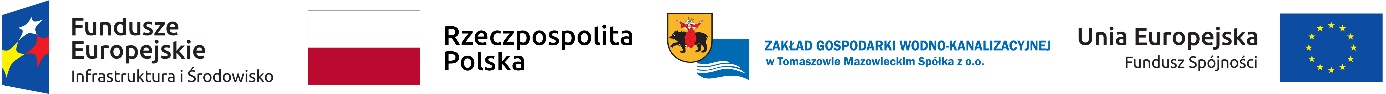 Projekt  pn. „Innowacyjne technologie w uporządkowaniu gospodarki wodno-ściekowej w Tomaszowie Mazowieckim”. realizowany w ramach Programu Operacyjnego Infrastruktura i Środowisko 2014-2020, współfinansowany przez Unię Europejskąprzyczyni się do zmniejszenia różnic społecznych i gospodarczych pomiędzy obywatelami UniiAdres:                                                                                                                                   ul. Kępa 19; 97-200 Tomaszów Maz.Centrala/Fax	                                                                                                           44 – 724 22  92Wydział Inwestycji                                                                                                               44 – 724  22 92 ( w.122,102,124)e-mail:  sekretariat@zgwk.pl www.zgwk.pl Załącznik Nr 2 do zapytania ofertowegoUMOWA Nr ……. (Projekt)zawarta w dniu ……………….. w Tomaszowie Mazowieckim pomiędzy:Zakładem Gospodarki Wodno-Kanalizacyjnej w Tomaszowie Mazowieckim Spółka z o. o.,
97-200 Tomaszów Mazowiecki, ul. Kępa 19 wpisaną do Krajowego Rejestru Sądowego przez Sąd Rejonowy dla Łodzi-Śródmieścia w Łodzi, XX Wydział Krajowego Rejestru Sądowego pod numerem KRS: 0000125241, NIP: 7732171153, REGON: 590761733, kapitał zakładowy spółki: 64.974.000,00 zł, zwaną w dalszej części umowy „Zamawiającym”, reprezentowaną przez:Błażeja Spychalskiego  – Prezesa Zarządu Tomasza Weneckiego – Zastępcę Prezesa Zarządu  a…………………………………………………………………………………………………………………………………………………………………………………………………………………………………………………………………………………………………………………………………………… …………………………………………………………………… zwaną w dalszej części umowy „Wykonawcą”  o następującej treści:§ 1.Przedmiot zamówienia i termin realizacji1. Przedmiotem zamówienia jest „Wykonanie materiałów w ramach działań promocyjnych w związku z realizacją projektu pn. „Innowacyjne technologie w uporządkowaniu gospodarki wodno - ściekowej w Tomaszowie Mazowieckim” objętego dofinansowaniem  na podstawie umowy o dofinansowanie nr POIS.02.03.00-00-0114/17-00 z dnia 12 kwietnia 2018r. z Programu Operacyjnego Infrastruktura i Środowisko 2014 – 2020 w ramach działania 2.3 „Gospodarka wodno-ściekowa w aglomeracjach”, oś priorytetowa II „Ochrona środowiska, w tym adaptacja do zmian klimatu”.Umowę zawiera się  na podstawie przeprowadzonego postepowania  w trybie „Zapytania ofertowego” w oparciu o Regulamin zamówień publicznych…… protokół z postepowania nr ….. z dnia …………….Zamawiający powierza, a Wykonawca zobowiązuje się do wykonania następującego zakresu prac składających się na przedmiot zamówienia:Wykonanie i montaż 2 sztuk tablic informacyjnych informujących o realizacji projektu, o którym mowa w § 1 ust. 1 (I etap wykonania przedmiotu zamówienia)opracowanie projektu graficznego tablic zgodnie z dokumentami zawierającymi wytyczne w zakresie informacji i promocji (o których mowa w § 1 ust. 3) oraz z sugestiami Zamawiającego,format tablic  800 mm x 1200 mm,pełny kolor, wymagany rodzaj czcionki „Ubuntu”,trwały materiał (blacha ocynkowana  lub aluminiowa płyta kompozytowa),treść tablic dostarczona będzie przez Zamawiającego niezwłocznie po podpisaniu umowy,montaż  tablic na stelażu trwale związanym z podłożem (wykonanie stelażu po stronie Wykonawcy), Miejsca montażu tablic Wykonawca zobowiązany jest uzgodnić z Zamawiającym,termin montażu tablic – II kwartał 2018r., nie później niż do dnia 12 czerwca 2018r. Szczegółowy termin montażu Wykonawca zobowiązany jest uzgodnić z Zamawiającym,przekazanie Zamawiającemu projektu graficznego tablic w wersji elektronicznej 
(w formacie Pdf lub jpg) – przed ich wykonaniem, do zaakceptowania przez Zamawiającego.2.2. Wykonanie i dostawa 30 sztuk plakatu informacyjnego informującego o realizacji projektu, o którym mowa w § 1 ust. 1(II etap wykonania przedmiotu zamówienia)	a) opracowanie projektu graficznego plakatów zgodnie z dokumentami zawierającymi wytyczne w zakresie informacji i promocji (o których mowa w § 1 ust. 3) oraz 
z sugestiami Zamawiającego,b) format plakatów 297 mm × 420 mm (format A3),c) pełny kolor, wymagany rodzaj czcionki „Ubuntu”,d) plakat musi być zalaminowany,e) treść plakatu dostarczona będzie przez Zamawiającego niezwłocznie po podpisaniu umowy,f) termin dostawy plakatów – II kwartał 2018r., nie później niż do dnia 12 lipca 2018r., g) przekazanie Zamawiającemu projektu graficznego plakatów w wersji elektronicznej 
(w formacie Pdf lub jpg) – przed ich wykonaniem, do zaakceptowania przez Zamawiającego.     2.3. Wykonanie i dostawa 100 sztuk naklejek informacyjnych informujących o realizacji 
      projektu, o którym mowa w § 1 ust. 1 (III etap wykonania przedmiotu zamówienia)opracowanie projektu graficznego naklejek zgodnie z dokumentami zawierającymi wytyczne w zakresie informacji i promocji (o których mowa w § 1 ust. 3) oraz 
z sugestiami Zamawiającego,format naklejek 70 mm x 50 mm,pełny kolor,trwały materiał (folia polimerowa lub folia wylewana),treść naklejek dostarczona będzie przez Zamawiającego niezwłocznie po podpisaniu umowy,termin dostawy naklejek – II kwartał 2018r., nie później niż do dnia 12 lipca  2018r.,przekazanie Zamawiającemu projektu graficznego naklejek w wersji elektronicznej 
(w formacie Pdf lub jpg) – przed ich wykonaniem, do zaakceptowania przez Zamawiającego.2.4. Wykonanie i montaż 2 sztuk tablic pamiątkowych informujących o zrealizowaniu projektu, o którym mowa w § 1 ust. 1(IV etap wykonania przedmiotu zamówienia)opracowanie projektu graficznego tablic zgodnie z dokumentami zawierającymi wytyczne w zakresie informacji i promocji (o których mowa w § 1 ust. 3) oraz 
z sugestiami Zamawiającego,format tablic 800 mm x 1200 mm,pełny kolor, wymagany rodzaj czcionki „Ubuntu”,trwały materiał (blacha ocynkowana lub aluminiowa płyta kompozytowa),treść tablic dostarczona będzie przez Zamawiającego niezwłocznie po podpisaniu umowy,przekazanie Zamawiającemu projektu graficznego tablic w wersji elektronicznej 
(w formacie Pdf lub jpg) – przed ich wykonaniem, do zaakceptowania przez Zamawiającego,montaż tablic na stelażu trwale związanym z podłożem (wykonanie stelażu po stronie Wykonawcy). Miejsca montażu tablic Wykonawca zobowiązany jest uzgodnić z Zamawiającym,termin montażu tablic – IV kwartał 2019r., nie później niż do dnia 31.10.2019r. Szczegółowy termin montażu Wykonawca zobowiązany jest uzgodnić z Zamawiającym.3. 	Wykonawca zobowiązuje się wykonać materiały promocyjne składające się na przedmiot zamówienia zgodnie z: Podręcznikiem wnioskodawcy i beneficjenta programów polityki spójności 2014-2020 w zakresie informacji i promocji, dostępnym na stronach internetowych: http://www.funduszeeuropejskie.gov.pl/strony/o-funduszach/dokumenty/podrecznik-wnioskodawcy-i-beneficjenta-programow-polityki-spojnosci-2014-2020-w-zakresie-informacji-i-promocji/.§ 2.Wynagrodzenie, sposób płatnościZa zrealizowanie przedmiotu umowy, o którym mowa w § 1, Zamawiający zapłaci Wykonawcy wynagrodzenie ryczałtowe w wysokości ……………. złotych (słownie złotych: ………………………….) brutto, w tym 23% podatek VAT w wysokości: ……………………….. złotych (słownie złotych: ………………………….).Płatności następować będą na podstawie faktur częściowych wystawianych przez Wykonawcę                       za zrealizowane i odebrane etapy zamówienia, z zachowaniem terminów montażu/dostawy materiałów, o których mowa w § 1 ust. 2, czyli:za wykonanie i montaż 2 sztuk tablic informacyjnych informujących o realizacji projektu  wynagrodzenie w wysokości ……………. złotych (słownie złotych: ………………………….) brutto, w tym 23% podatek VAT w wysokości: ……………………….. złotych (słownie złotych: ………………………….) – I etap wykonania przedmiotu umowy,za wykonanie i dostawę 30 sztuk plakatu informacyjnego informującego o realizacji projektu, wynagrodzenie w wysokości ……………. złotych (słownie złotych: ………………………….) brutto, w tym 23% podatek VAT w wysokości: ……………………….. złotych (słownie złotych: ………………………….) - II etap wykonania przedmiotu umowy,za wykonanie i dostawę 100 sztuk naklejek informacyjnych informujących o realizacji projektu, wynagrodzenie w wysokości ……………. złotych (słownie złotych: ………………………….) brutto, w tym 23% podatek VAT w wysokości: ……………………….. złotych (słownie złotych: ………………………….) - III etap wykonania przedmiotu umowy,za wykonanie i montaż 2 sztuk tablic pamiątkowych informujących o zrealizowaniu projektu, wynagrodzenie w wysokości ……………. złotych (słownie złotych: ………………………….) brutto, w tym 23% podatek VAT w wysokości: ……………………….. złotych (słownie złotych: ………………………….) - IV etap wykonania przedmiotu umowy.Wynagrodzenie, o którym mowa w § 2 ust. 1 i 2 jest wynagrodzeniem ryczałtowym i obejmuje wszystkie obowiązki Wykonawcy oraz czynności niezbędne do zrealizowania zamówienia, 
a także zawiera wszystkie koszty Wykonawcy, związane z prawidłową realizacją przedmiotu umowy oraz obejmuje ryzyko Wykonawcy z tytułu prawidłowego ich oszacowania i innych czynników mogących mieć wpływ na prawidłowe oszacowanie wartości zamówienia. Przedmiotowe wynagrodzenie zawiera również wynagrodzenie z tytułu przeniesienia na rzecz Zamawiającego autorskich praw majątkowych i zależnych do przedmiotu umowy.Płatność za realizację przedmiotu zamówienia nastąpi w terminie nie dłuższym niż 30 dni od daty doręczenia Zamawiającemu faktury, prawidłowo wystawionej przez Wykonawcę.Podstawę do wystawienia faktury będzie stanowić podpisany przez strony protokół odbioru poszczególnego etapu wykonania przedmiotu umowy, potwierdzający prawidłową i zgodną 
z wymaganiami Zamawiającego realizację zamówienia. Odbiór nastąpi w obecności przedstawiciela Wykonawcy oraz zostanie potwierdzony przez Zamawiającego, tj. osobę do tej czynności upoważnioną, na protokole odbioru sporządzonym przez Zamawiającego. Odbiór przedmiotu umowy następuje w przypadku stwierdzenia prawidłowej i zgodnej z wymaganiami Zamawiającego realizacji zamówienia. Zamawiający dokona odbioru poszczególnych etapów wykonania przedmiotu umowy, w terminie 5 dni od dnia pisemnego zgłoszenia przez Wykonawcę zakończenia prac, składających się na dany etap przedmiotu zamówienia. Należność zostanie uregulowana na konto Wykonawcy wskazane na doręczonej fakturze.Dniem płatności jest dzień wydania przez Zamawiającego polecenia zapłaty do banku, w którym prowadzony jest rachunek Zamawiającego.§ 3.Warunki realizacji umowyWykonawca oświadcza, że przedmiot umowy wykona zgodnie z wymogami Zamawiającego, obowiązującymi przepisami i normami oraz zasadami wiedzy technicznej i sztuki budowlanej.Wykonawca zobowiązuje się do wykonania przedmiotu zamówienia z należytą starannością, wymaganą przy pracach tego rodzaju.Strony uzgadniają, że przed wykonaniem materiałów, o których mowa w § 1 ust. 2, Wykonawca przedstawi Zamawiającemu (drogą e-mailową) projekt graficzny tych materiałów do akceptacji w terminie 3 dni od dnia podpisania umowy. Akceptacja projektu graficznego lub jego odrzucenie przez Zamawiającego nastąpi drogą 
e-mailową w terminie 1 dnia roboczego, licząc od dnia otrzymania propozycji projektu od Wykonawcy (na gruncie niniejszej umowy poprzez dni robocze rozumie się dni od poniedziałku do piątku z wyjątkiem dni ustawowo wolnych od pracy). W przypadku odrzucenia przez Zamawiającego przedstawionej propozycji projektu graficznego - Wykonawca zobowiązany jest dokonać odpowiednie zmiany w projekcie i przedstawić go ponownie do akceptacji Zamawiającego w terminie 1 dnia roboczego, licząc od dnia odrzucenia propozycji projektu przez Zamawiającego.W odniesieniu do materiałów, określonych w § 1 ust. 2 pkt 2.4. Wykonawca może przystąpić do wykonania wyżej wymienionych materiałów najwcześniej na miesiąc przed upływem ostatecznego terminu zakończenia prac. Zgodnie z postanowieniami § 1 ust. 2 pkt 2.4. ostateczny termin zakończenia prac IV etapu wykonania przedmiotu umowy to: 31.10.2019r.Strony postanawiają, że w odniesieniu do materiałów, określonych w § 1 ust. 2 pkt 2.4., Zamawiający może dokonywać aktualizacji danych dotyczących przedmiotu niniejszego zamówienia (np. zmiany liczb i nazw oraz wielkości środków związanych z realizacją zadań wykonywanych w ramach projektu, o którym mowa w § 1 ust. 1) także po dokonaniu akceptacji przedstawionych projektów graficznych tych materiałów. O powyższej aktualizacji danych Zamawiający poinformuje Wykonawcę drogą e-mailową najpóźniej 5 dni przed pierwszym dniem, w którym zgodnie z postanowieniami § 3 ust. 5 Wykonawca może przystąpić do wykonania materiałów określonych w § 1 ust. 2 pkt 2.4.Wszelkie dokumenty i informacje otrzymane przez Wykonawcę, w związku z wykonywaniem przedmiotu zamówienia, nie będą (z wyjątkiem przypadków, gdy będzie to konieczne dla wykonania postanowień niniejszej umowy), publikowane lub ujawniane przez Wykonawcę bez uzyskania uprzedniej zgody Zamawiającego wyrażonej w formie pisemnej pod rygorem nieważności. Niniejsze zobowiązanie nie jest ograniczone w czasie i będzie nadal wiążące po zakończeniu obowiązywania niniejszej umowy.Wykonawca mając na względzie charakter projektu, o którym mowa w § 1 ust. 1 oraz przedmiot zamówienia, zobowiązuje się do aktywnej współpracy z Zamawiającym, o ile zaistnieje taka konieczność w zakresie objętym przedmiotem zamówienia oraz do uwzględniania zaleceń, wytycznych Instytucji Zarządzającej/Instytucji Pośredniczącej dotyczących przygotowywanych przez Wykonawcę materiałów, określonych w § 1 ust. 2.Zapewnienie przestrzegania warunków BHP oraz wykonanie zabezpieczeń w rejonie prowadzonych prac montażowych należy do obowiązków Wykonawcy. Wykonawca odpowiada za wszelkie szkody wyrządzone osobom trzecim w związku 
z wykonaniem przedmiotu umowy. W przypadku uszkodzenia lub zniszczenia istniejących urządzeń lub uzbrojenia terenu w toku realizacji przedmiotu umowy, Wykonawca zobowiązany jest do ich naprawienia i doprowadzenia do stanu poprzedniego na swój koszt. Wykonawca zobowiązuje się po zakończeniu montażu materiałów, o których mowa w § 1 ust. 2 pkt 2.1 oraz pkt 2.4 do uporządkowania terenu w miejscu ich montażu. W ramach wynagrodzenia brutto, określonego w § 2 ust. 1 i 2 - Wykonawca z chwilą protokolornego odbioru poszczególnego etapu wykonania przedmiotu umowy przenosi, a Zamawiający nabywa całość autorskich praw majątkowych do utworów powstałych w związku z realizacją danego etapu wykonania przedmiotu umowy (objętych danym protokołem odbioru) Przeniesienie autorskich praw majątkowych nie jest ograniczone terytorialnie ani czasowo i obejmuje następujące pola eksploatacji:a) w zakresie używania utworu lub jego części oraz dokonywania wszelkich zmian, modyfikacji, adaptacji utworu lub jego części, łączenia z innymi utworami w zależności od aktualnych potrzeb Zamawiającego (w szczególności zmiana barw, poszczególnych elementów, wielkości i treści całości lub jego części),b) w zakresie przetwarzania, utrwalania na dowolnych nośnikach, zwielokrotniania dowolną techniką, w tym techniką drukarską, zapisu magnetycznego oraz techniką cyfrową,c) w zakresie obrotu oryginałem albo egzemplarzami, na których utwór utrwalono - wprowadzanie do obrotu, użyczenie lub najem oryginału albo egzemplarzy,d) w zakresie rozpowszechniania w sposób inny niż określony powyżej w tym publiczne wykonanie, wystawienie, wyświetlenie, odtworzenie oraz nadawanie i reemitowanie, a także publiczne udostępnianie utworu w taki sposób, aby każdy mógł mieć do niego dostęp w miejscu i w czasie przez siebie wybranym,e) w zakresie wprowadzania do pamięci komputerów i sieci komputerowych w całości lub części, a także rozpowszechniania za pomocą tych sieci,f) w zakresie wykorzystania utworu lub jego części przez Zamawiającego w zależności od aktualnych potrzeb Zamawiającego, w szczególności do celów promocyjnych i informacyjnych, g) w zakresie udostępniania lub przekazywania utworu lub jego części osobom trzecim.Wraz z przeniesieniem autorskich praw majątkowych, na Zamawiającego przechodzi wyłączne prawo wykonywania zależnego prawa autorskiego (w tym do rozporządzania i korzystania 
z powstałych w jego wykonaniu utworów) oraz wyłączne prawo udzielania zezwoleń na wykonywanie zależnego prawa autorskiego w zakresie terytorialnym i czasowym oraz na wszystkich polach eksploatacji, o których mowa w § 3 ust. 12. Przeniesienie autorskich praw majątkowych powoduje przejście na Zamawiającego własności nośników, na których przekazany zostanie utwór wytworzony przez Wykonawcę w ramach niniejszej umowy.Wykonawca oświadcza, że prawa przeniesione na Zamawiającego na podstawie niniejszej umowy nie będą zagrażały ani naruszały jakichkolwiek praw i dóbr osób trzecich. Wykonawca zobowiązuje się, że osoby, którym do utworów przysługują autorskie prawa osobiste nie będą wykonywać w stosunku do Zamawiającego przysługujących im osobistych praw autorskich, zaś autorskie prawa majątkowe do utworów przysługiwać będą jedynie Wykonawcy. Za przeniesienie autorskich praw majątkowych, praw określonych w § 3 ust. 13, a także przeniesienie prawa własności nośników, na których przekazany zostanie utwór wytworzony w ramach niniejszej umowy, Wykonawcy nie będzie przysługiwało dodatkowe wynagrodzenie, ponad to, o którym mowa w § 2 ust. 1 i 2.§ 4.Gwarancja i rękojmiaWykonawca udziela Zamawiającemu 5 letniej gwarancji jakości na wykonany przedmiot umowy, określony w § 1 ust. 2 pkt 2.4. Termin gwarancji rozpoczyna swój bieg od daty odbioru wykonanych prac, składających się na realizację IV etapu zamówienia.W przypadku zgłoszenia wad lub usterek w okresie gwarancji lub rękojmi, Wykonawca zobowiązuje się do ich usunięcia, na własny koszt, w terminie 7 dni od dnia ich pisemnego zgłoszenia przez Zamawiającego. Strony postanawiają, że usunięcie zgłoszonych wad lub usterek powinno być stwierdzone w protokole podpisanym przez upoważnionych przedstawicieli stron.Strony wskazują, że okres rękojmi rozpoczyna swój bieg od daty odbioru poszczególnych etapów wykonania przedmiotu umowy, oddzielnie dla każdego z tych etapów. § 5.Kary umowneWykonawca zapłaci Zamawiającemu karę umowną w przypadku : rozwiązania niniejszej umowy przez Zamawiającego z przyczyn zależnych od Wykonawcy wskazanych w § 7 lub w przypadku odstąpienia od umowy przez którąkolwiek ze stron 
z przyczyn zależnych od Wykonawcy - w wysokości 20 % wynagrodzenia brutto, 
o którym mowa w § 2 ust. 1, przekroczenia przez Wykonawcę ostatecznego terminu wykonania poszczególnego etapu zamówienia - w wysokości 0,5 % wynagrodzenia brutto, o którym mowa w § 2 ust. 1 za każdy dzień opóźnienia w wykonaniu danego etapu zamówienia (ostateczny termin wykonania danego etapu zamówienia odpowiada terminowi montażu/dostawy poszczególnych materiałów, określonemu w § 1 ust. 2 pkt 2.1.g), pkt 2.2.f), pkt 2.3.f) lub odpowiednio 2.4.g),opóźnienia w usuwaniu wad lub usterek ujawnionych w okresie udzielonej gwarancji (dotyczy przedmiotu umowy określonego w § 1 ust. 2 pkt 2.4.) w wysokości 0,5 % wynagrodzenia brutto, o którym mowa w § 2 ust. 1 za każdy dzień opóźnienia.Zamawiający zastrzega sobie prawo do potrącenia kar umownych z faktur wystawianych                          przez Wykonawcę, obejmujących jego wynagrodzenie. Wykonawca wyraża zgodę na potrącanie kar umownych z przysługującego mu wynagrodzenia.Zamawiający zastrzega sobie prawo do dochodzenia odszkodowania uzupełniającego 
i przekraczającego wysokość kar umownych do wysokości rzeczywiście poniesionej szkody.§ 6.Zmiany umowy1. Zamawiający dopuszcza możliwość zmiany postanowień zawartej umowy w zakresie terminu realizacji poszczególnych etapów wykonania przedmiotu umowy oraz opisu przedmiotu zamówienia:a) w przypadku gdy konieczność wprowadzenia zmian będzie następstwem zmian 
w wytycznych/instrukcjach Instytucji Zarządzającej/Instytucji Pośredniczącej, dotyczących zasad obowiązujących przy realizacji działań informacyjnych i promocyjnych Projektów współfinansowanych z Programu Operacyjnego Infrastruktura i Środowisko 2014 – 2020,b) konieczność wprowadzenia zmian będzie następstwem zmian wprowadzonych w umowach zawartych pomiędzy Zamawiającym, a innym niż Wykonawca podmiotem, w tym z Instytucją Zarządzającą/Instytucją Pośredniczącą nadzorującą realizację projektu, o którym mowa w § 1 ust. 1 lub z wykonawcami realizującymi zamówienia udzielane w ramach wyżej wymienionego projektu.2. W przypadku zmiany postanowień zawartej umowy wysokość wynagrodzenia, określonego w § 2 ust. 1 i 2 nie ulega zmianie. 3. Zamawiający dopuszcza możliwość zmiany wysokości wynagrodzenia należnego Wykonawcy w przypadku zmiany stawki podatku od towarów i usług (VAT).§ 7.Rozwiązanie umowyZamawiający może rozwiązać umowę z Wykonawcą w trybie natychmiastowym w przypadku gdy:Wykonawca, mimo wezwania Zamawiającego, nie przystąpił do realizacji niniejszej umowy w terminie 3 dni od dnia jej podpisania, Wykonawca, mimo wezwania Zamawiającego, realizuje przedmiot umowy w sposób niezgodny z opisem przedmiotu zamówienia, obowiązującymi przepisami i normami, zasadami wiedzy technicznej i sztuki budowlanej,Wykonawca przekroczył ostateczny termin wykonania danego etapu zamówienia (ostateczny termin wykonania danego etapu zamówienia odpowiada terminowi montażu/dostawy poszczególnych materiałów, określonemu w § 1 ust. 2 pkt 2.1.g), pkt 2.2.f), pkt 2.3.f) lub odpowiednio 2.4.g).§ 8.Postanowienia końcoweW sprawach nieuregulowanych postanowieniami niniejszej umowy, mają zastosowanie przepisy Kodeksu cywilnego.Prawa i obowiązki wynikające z niniejszej umowy nie mogą być przenoszone przez żadną 
ze stron na osoby trzecie bez uzyskania uprzedniej zgody drugiej strony wyrażonej w formie pisemnej pod rygorem nieważności.Spory wynikające z realizacji niniejszej umowy będą rozstrzygane przez sąd właściwy 
dla siedziby Zamawiającego.Zmiana niniejszej umowy wymaga zachowania formy pisemnej pod rygorem nieważności.Integralną część niniejszej umowy stanowi: oferta Wykonawcy i zapytanie ofertowe. Umowę sporządzono w dwóch jednobrzmiących egzemplarzach, po jednym dla każdej ze stron.ZAMAWIAJĄCY:								WYKONAWCA: